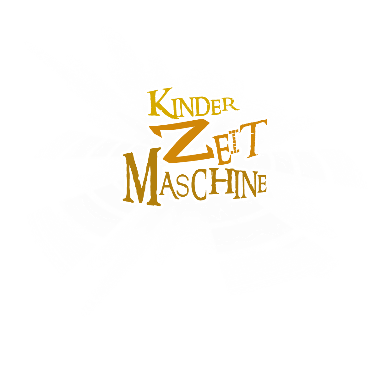 Llll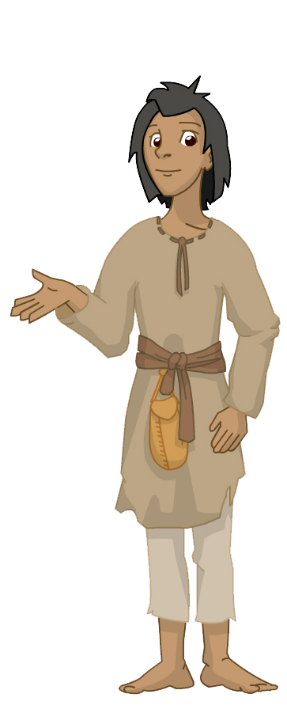 Recherchiere auf den Steinzeit-Seiten der Kinderzeitmaschine und beantworte dann diese Fragen:Wo vermutet man die „Wiege der Menschheit“?
_______________________________________Wie unterteilt man die Steinzeit? 
___________________________________________Wann begann die Steinzeit? 
___________________________________________Warum nennt man die Steinzeit „Steinzeit“?
_______________________________________________Wie lebten die Menschen der Altsteinzeit?
_______________________________________________Was ist typisch für die Mittelsteinzeit?
_________________________________________________________Was kennzeichnet den Beginn der Jungsteinzeit? Was wurde nun typisch?
__________________________________________________________Dieses Tier lebte in der Steinzeit. Wie heißt es? 
________________________
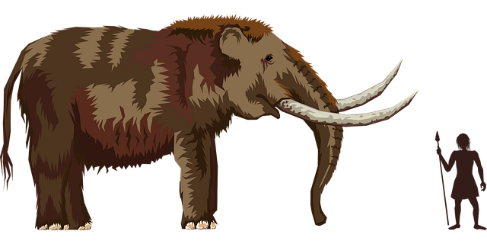 Wie nennt man die Epoche nach der Steinzeit und warum nennt man sie so?
__________________________________________________________Wie wird der bekannte Steinzeitmensch genannt, den man als Gletschermumie in den Alpen fand? ______________________
